I Read this text and answer the questions. Then you can choose one passage to translate.Do not forget to create your list of technical terms based on the text.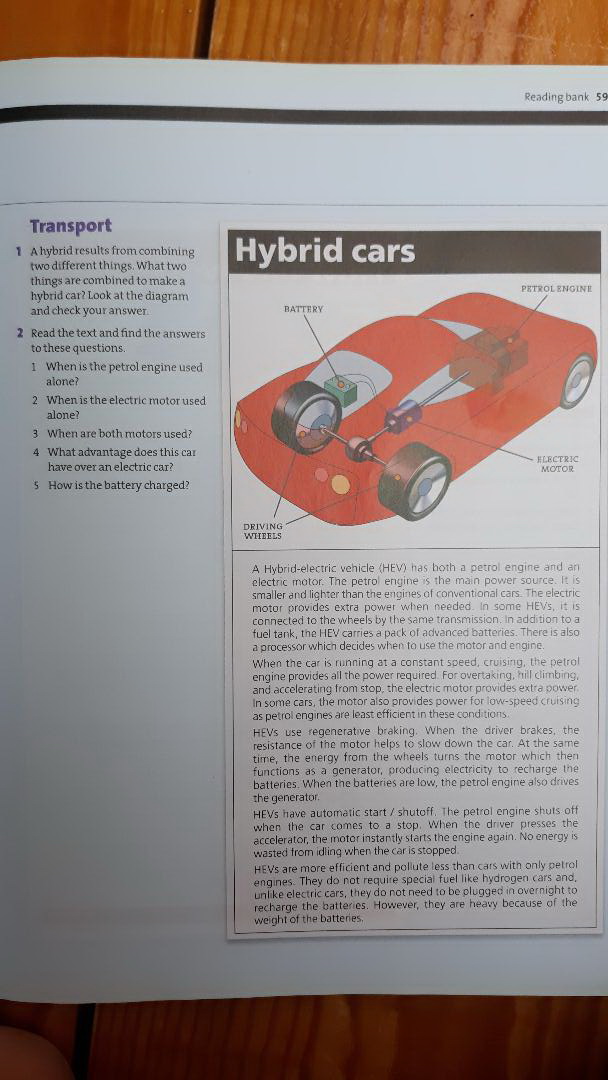 